SO03SO02SO01PS01VON-119 299,04577 400,00-489 007,33175 877,0099 900,00175 632,77577 400,003 661 968,60175 877,0099 900,00-294 931,810,00-4 150 975,930,000,00244 870,63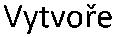 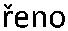 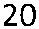 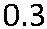 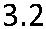 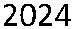 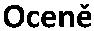 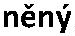 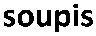 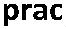 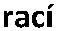 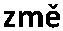 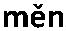 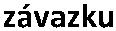 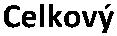 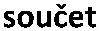 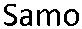 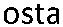 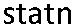 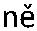 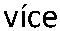 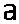 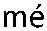 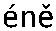 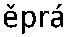 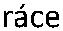 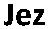 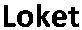 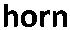 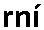 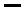 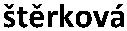 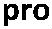 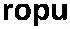 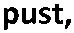 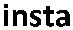 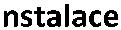 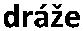 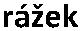 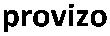 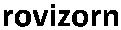 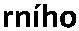 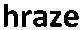 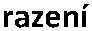 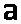 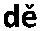 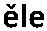 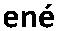 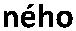 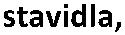 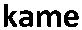 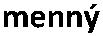 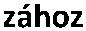 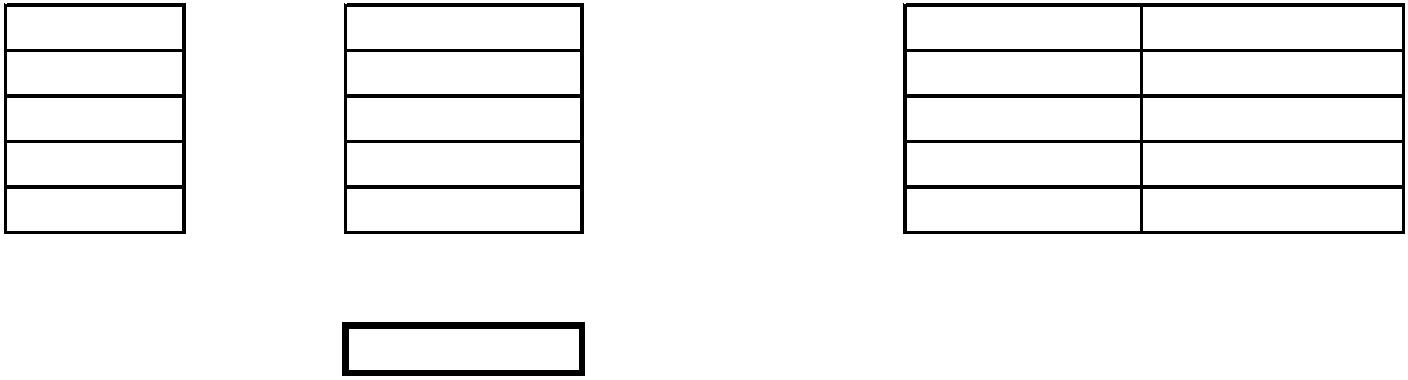 TVPopisMJJ. cenaK25395938100Rkus-32 664,00-7 992,00K91952118RM-146 050,00-84 700,00KK404759222003MT-15,44 200,00384,00-64 680,00-52 695,94998323011-137,229KK34334323418334351112m3m20,965,45 770,001 230,005 539,206 642,00KK161334351211334361412m2t5,498,4531,360,07640 200,003 055,20KK25348171111R1m77281585 096,00kg10516 590,00KK6421321128421351111m3m24,24,25 760,0052324 192,002 196,6011KK1222421351211421361226m2t4,292,4388,080,75858 200,0044 115,60KK78962051111963051111m3m30,964,29 390,009 390,009 014,4039 438,00K15997211611t12,3841431 770,9199701360R.1Odvoz sutit12,3841377,8617 063,42-42 934,5060556101M3-1,36331500777622111406221581262295001MM-10,1-10,1414170630-4 181,40-1 717,00-780,57M3-1,239vruty911987621011900322319003224T-1,09-225-225181091-1 972,90-20 475,00-12 802,50MM56,9Celkem-119 299,04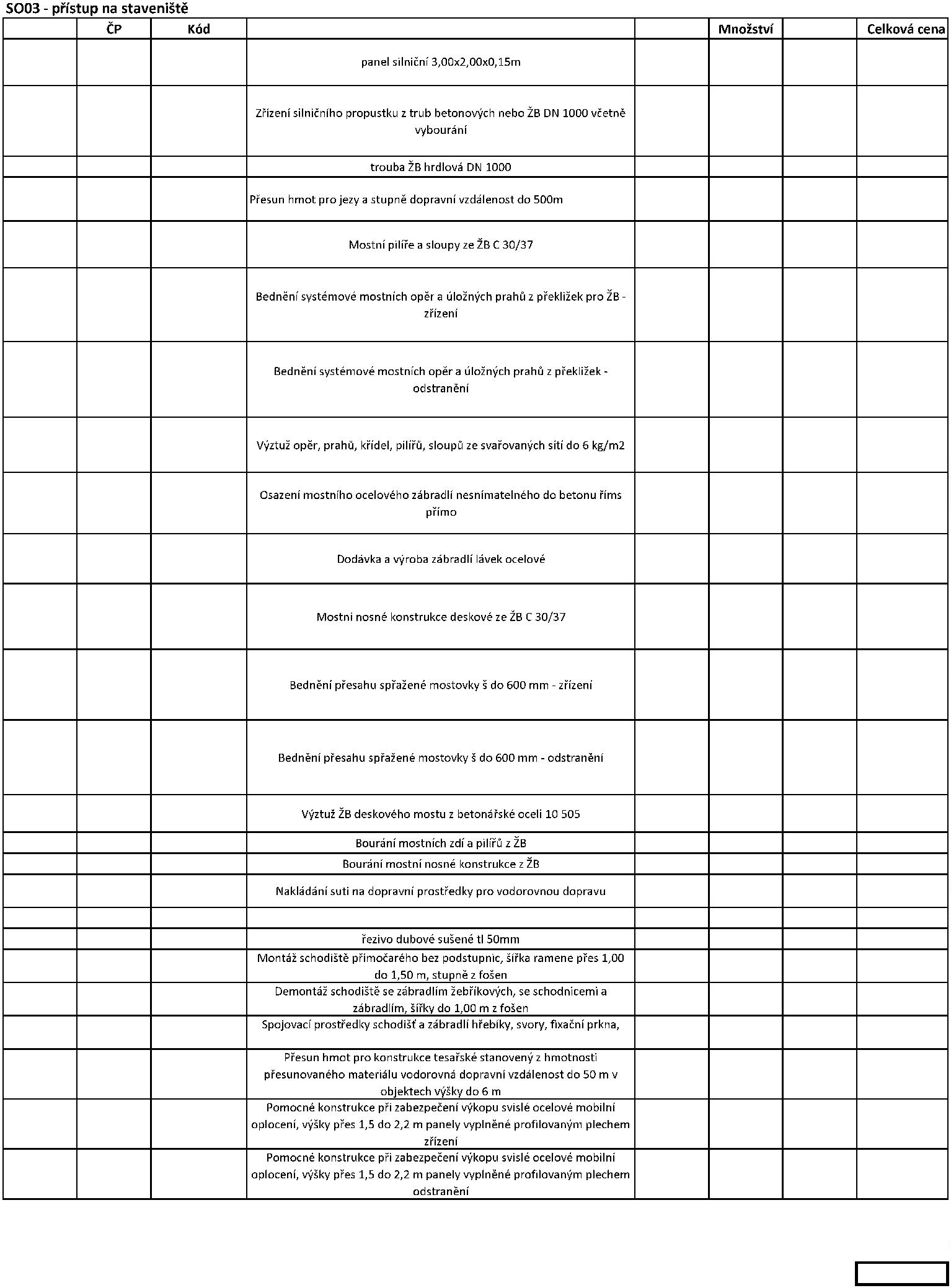 TVPopisMJJ. cenaK2 11510121RKPL0,6220000132 000,00KKK6 17110001R36 46251127023 291111111M3M3M3100806601990130066 000,00159 200,00104 000,008063 mmK5 16420310145 99701369RM3T10016020260020 200,00K96 000,00celkem577 400,00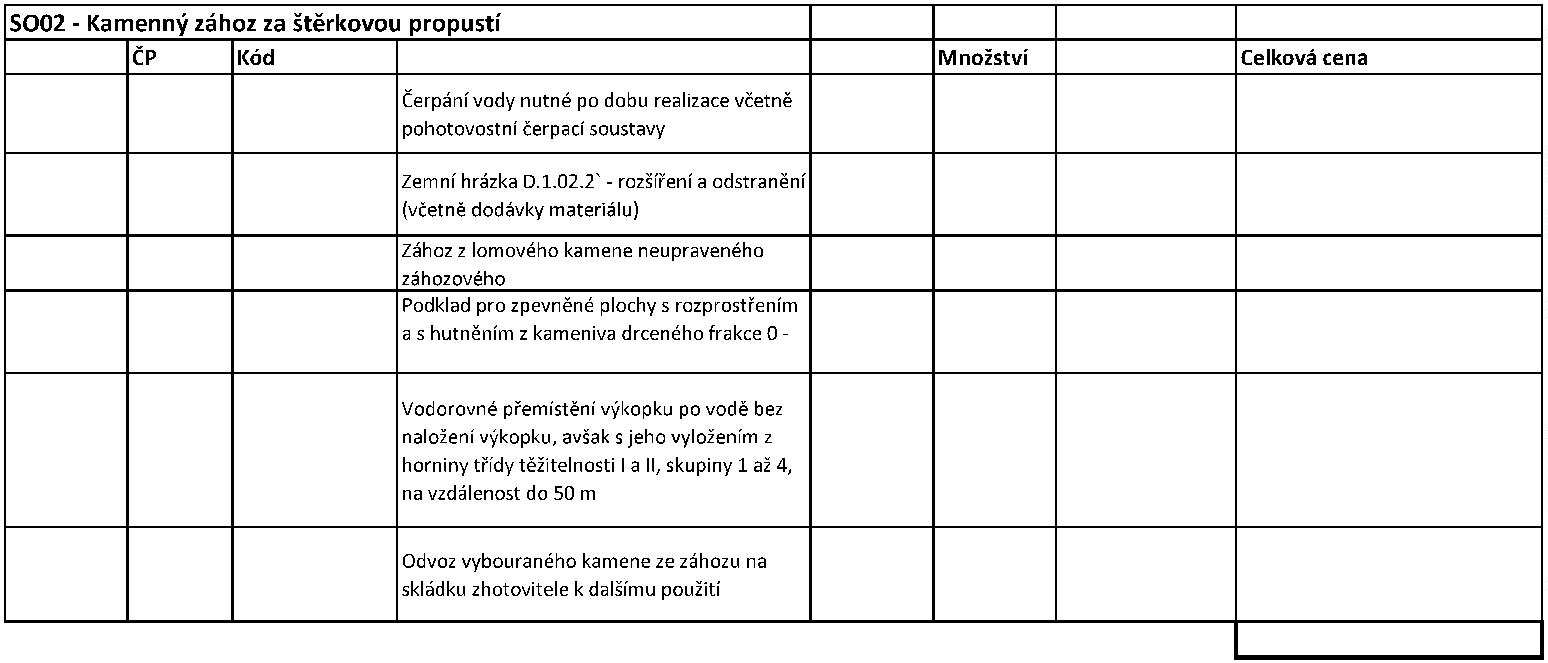 K11592031R2T43,86711123,0049 262,6453112115RKPL378 000,00378 000,00KKKG23473,0015,50129 101,5060 000,00KPL60 000,00131,4 kmKK063203000R1063203000R2KPLKPL1127 552,0086166427 552,00KK881 664,00KPL1153440153 440,00MMM1301097413011021ttt1,661,070,438000406003800063 080,0043 442,0015 200,00140(IPN) 360HEB 14013010974K063203000R3KPL1125952125 952,00KPL1219204060021 920,0026 390,00M13011021t0,65MM6051610228322004m3M22,35239,21310027630 811,2010 819,201,5mmKKPL15000050 000,00K063203000R4KPL1440832440 832,00KPL13592035 920,00KKPLm3135 400,002 430,0035 400,0036 450,0015513511115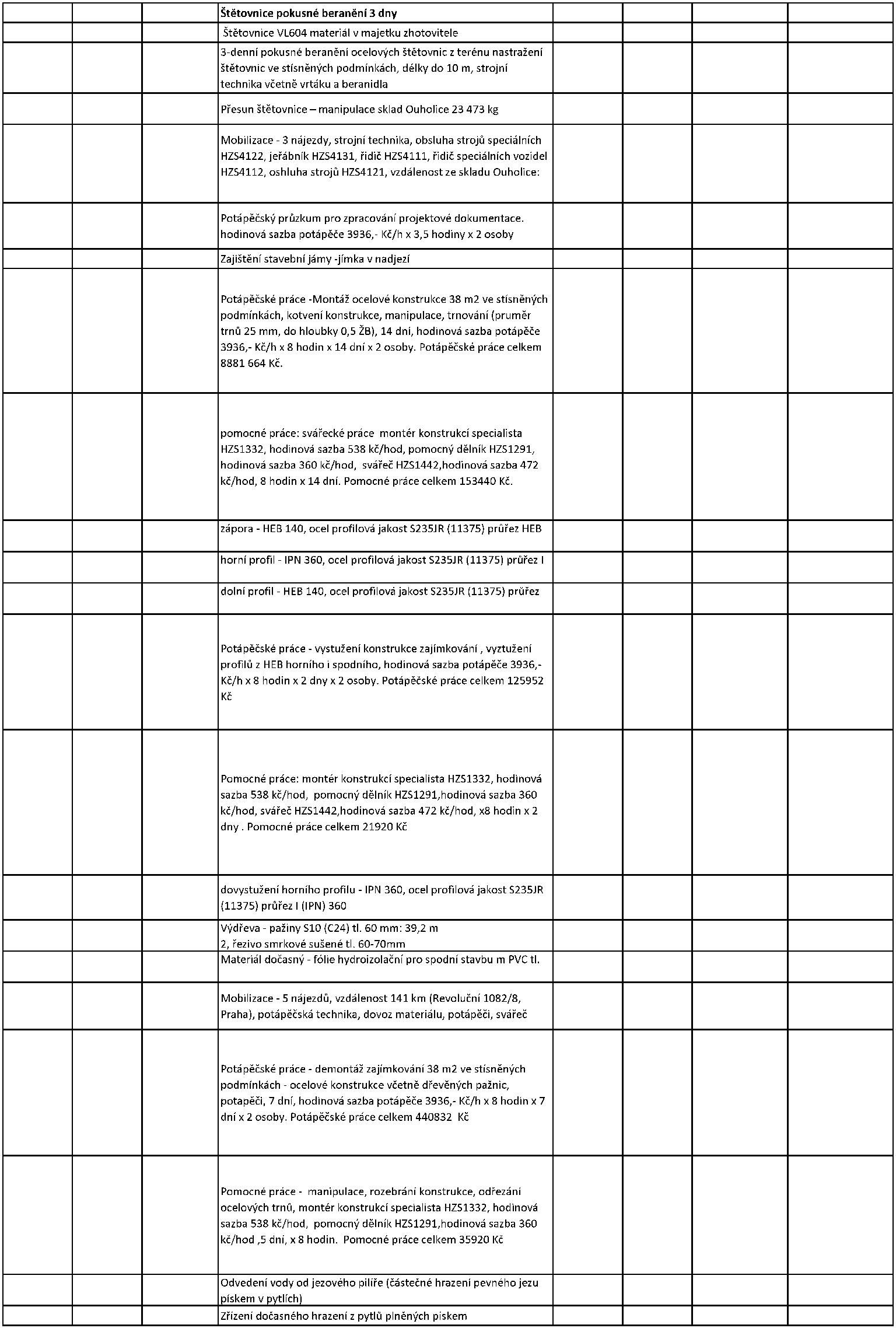 115513511255135125m3m3151 150,0027,1017 250,0027 642,001020KK063203000R5KPL11314880314 880,00KPL5760057 600,00MK58933332 betonM3m28,44 070,00182734 188,0013 592,88533900R7,44K18 1401108RM-44,85-4,5412 578,56-115 648,42K21222324321321116M36 682,61-30 345,73KKK321351010321352010321366112M2M2T-8,36-8,361 515,64491,11-12 670,75-4 105,68-26 045,26-0,50651 472,84KK3640961055111985311114M3M2T-4,541-6,86 712,144 586,30377,93-30 479,83-31 186,84-9 060,29998323011-23,97345KKK212223321321116321351010321352010M3M2M21,6667,357,356 682,611 515,64491,1111 133,2311 139,953 609,66KK3640961055111985311114M3M21,6667,356 712,144 586,3011 182,4333 709,31KK966071133T155 393,3380 899,9535034022R2KUST159 000,00377,9359 000,0090t998323011981,411370 904,66Celkem-489 007,33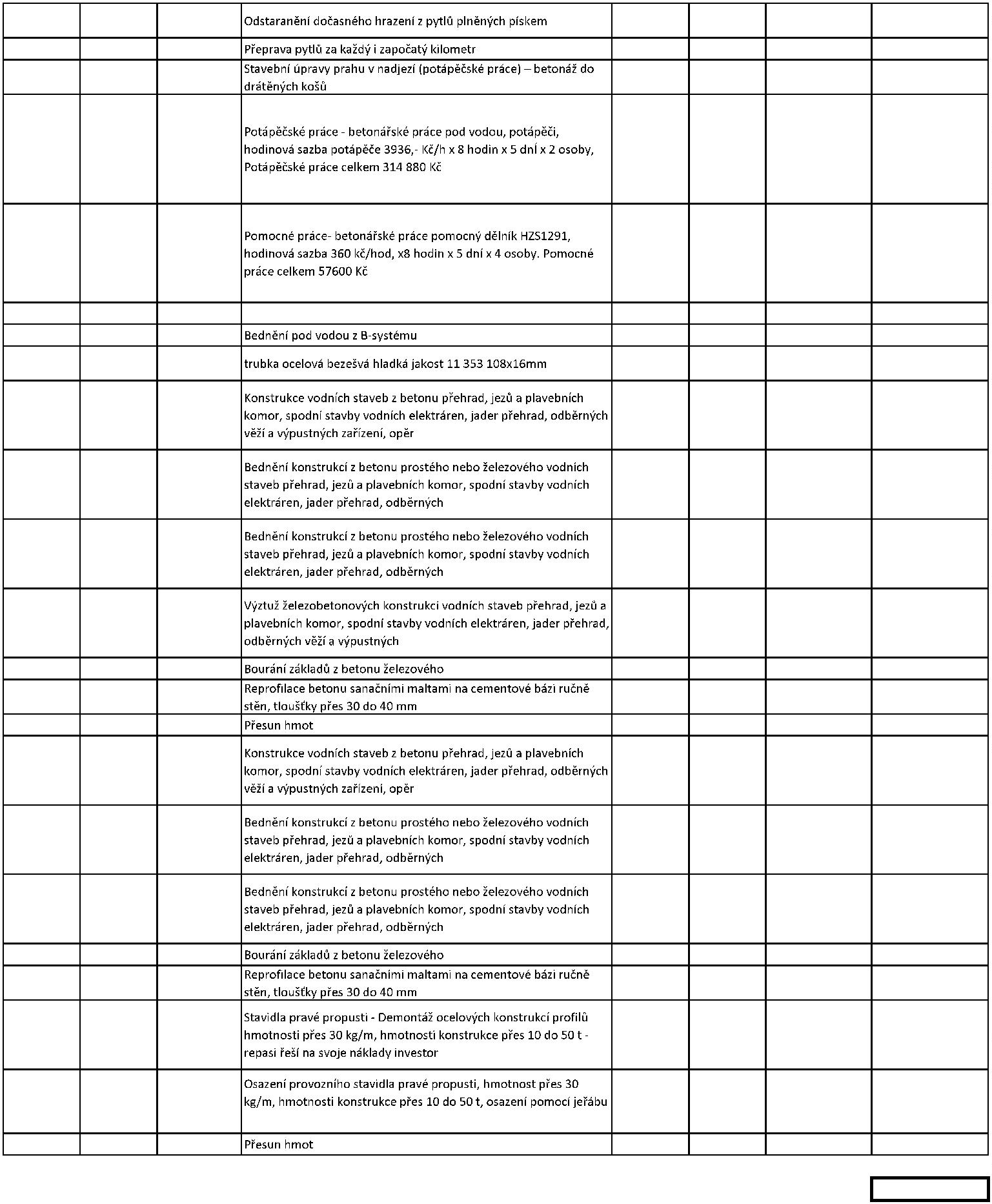 TVPopisMJJ. cenacenaks11115 637,00 115 637,00KPL60 240,0060 240,00Celkem175 877,00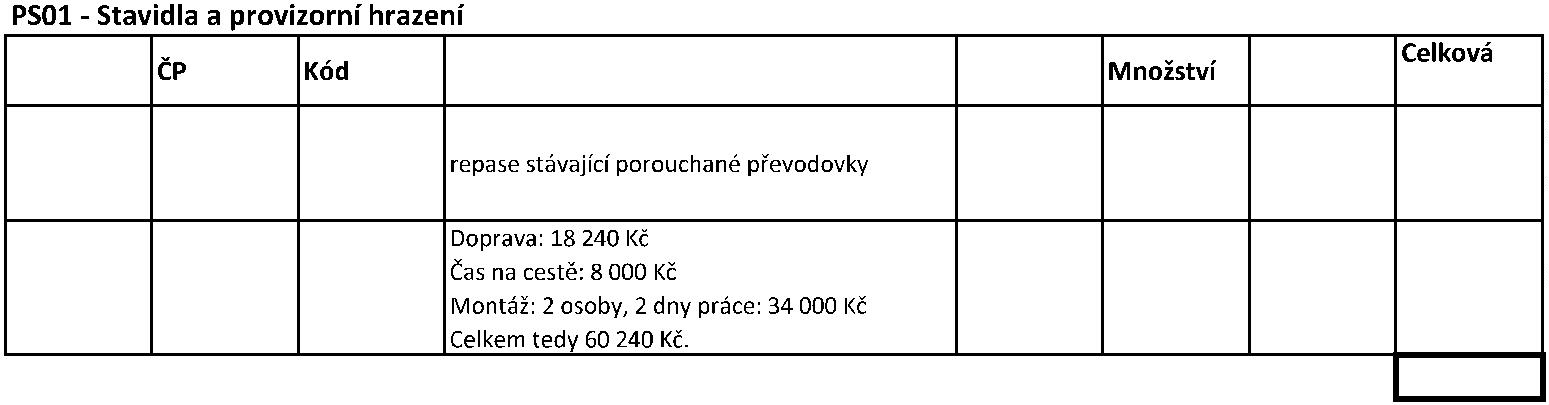 VONTVPopisMJJ. cenacenamostekKK21201100200012002000kplkpl114 000,004 000,006 500,006 500,00KK181901300200R101300200R2kplkpl115 000,005 000,005 000,005 000,00KK01300200R3kplkpl1152 000,0052 000,0001300200R2projektovou dokumentaciprojektant27 400,0027 400,0099 900,00Celkem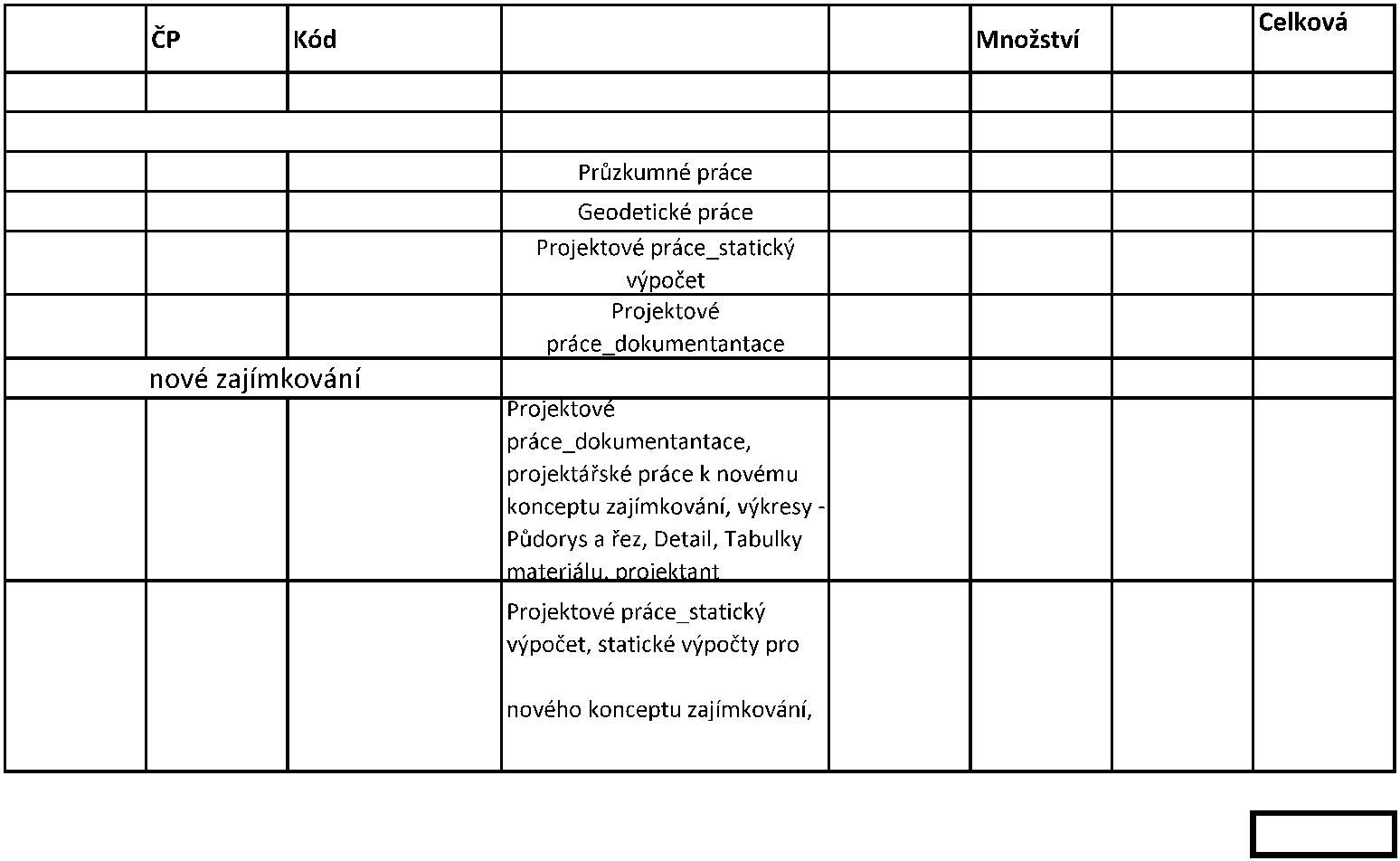 